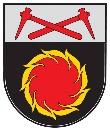 AKMENĖS RAJONO SAVIVALDYBĖS TARYBASPRENDIMASDĖL AKMENĖS RAJONO SAVIVALDYBĖS LAZDYNŲ PELĖDOS LITERATŪRINĖS PREMIJOS SKYRIMO NUOSTATŲ PATVIRTINIMO2022 m. vasario 21 d. Nr. T-8Naujoji AkmenėVadovaudamasi Lietuvos Respublikos vietos savivaldos įstatymo 6 straipsnio 13 punktu, atsižvelgdama į Akmenės rajono savivaldybės kultūros ir meno tarybos  2022 m. sausio d.  protokolą Nr. TPP-3,  siekdama  įamžinti  Lazdynų  Pelėdos slapyvardžiu rašiusių Akmenės krašte gyvenusių ir  brandžiausius  kūrinius  sukūrusių  Lietuvos rašytojų,  seserų Sofijos Ivanauskaitės-Pšibiliauskienės ir  Marijos  Ivanauskaitės-Lastauskienės  atminimą, Akmenės rajono savivaldybės taryba n u s p r e n d ž i a patvirtinti Akmenės rajono savivaldybės Lazdynų Pelėdos literatūrinės premijos skyrimo nuostatus (pridedama).  Šis sprendimas gali būti skundžiamas Lietuvos administracinių ginčų komisijos Šiaulių apygardos skyriui arba Regionų apygardos administracinio teismo Šiaulių rūmams Lietuvos Respublikos administracinių bylų teisenos įstatymo nustatyta tvarka. Savivaldybės meras	                                                                           Vitalijus MitrofanovasPATVIRTINTA Akmenės rajono savivaldybės tarybos 2022 m. vasario 21 d. sprendimu Nr. T-8AKMENĖS RAJONO SAVIVALDYBĖS LAZDYNŲ PELĖDOS LITERATŪRINĖS PREMIJOS SKYRIMO NUOSTATAII SKYRIUSBENDROJI DALIS1. Įamžinant Lietuvos rašytojų Sofijos Ivanauskaitės-Pšibiliauskienės ir Marijos Ivanauskaitės-Lastauskienės atminimą, įsteigiama jų slapyvardžio Akmenės rajono savivaldybės Lazdynų Pelėdos literatūrinė premija (toliau – Premija).2. Bendradarbiavimo sutarties su Lietuvos rašytojų sąjunga pagrindu Premijos steigėja – Akmenės rajono savivaldybės taryba.3. Lėšos Premijai finansuoti numatomos Akmenės rajono savivaldybės Švietimo, kultūros, jaunimo reikalų ir sporto paslaugų teikimo programos (kodas – I) priemonėje „Kultūros ir leidybos veiklų finansavimas“ (kodas – 01.02.02.04.).4. Premijos dydis – 1500,0 Eur.5. Premiją, atsižvelgdamas į Lazdynų Pelėdos literatūrinės premijos vertinimo komisijos (toliau – Komisijos) protokolo nutarimą, įsakymu skiria Akmenės rajono savivaldybės administracijos direktorius.II SKYRIUSPREMIJOS SKYRIMO TVARKA6. Premija skiriama už geriausią per pastaruosius dvejus metus išleistą lietuvių autorių romaną ar apysaką.7. Premijos konkurso dalyviais gali būti Lietuvos Respublikos piliečiai, per pastaruosius dvejus metus parašę ir lietuvių kalba išleidę popierinės knygos formatu naują romaną ar apysaką. 8. Akmenės rajono savivaldybės administracija nuo 2022 metų kas dvejus metus skelbia konkursą Premijai gauti. Informacija apie Konkursą skelbiama Akmenės rajono savivaldybės interneto svetainėje www.akmene.lt9. Kandidatus Premijai gauti turi teisę siūlyti kūrybinės bei visuomeninės organizacijos, kultūros įstaigos ir patys autoriai. Kandidatai Premijai gauti pristatomi Komisijai iki einamųjų metų liepos 1 d. 10. Pasiūlymai dėl kandidatų Komisijai kartu su publikuotais kūriniais (5 knygų egzemplioriais) ir užpildyta paraiška (forma – pagal Nuostatų priedą) pateikiami adresu: L. Petravičiaus a. 2, LT-85132 Naujoji Akmenė. Konkurso Komisijai atsiųsti kūriniai autoriams nėra grąžinami. 11. Buvęs šios Premijos laureatas turi teisę pristatyti naujus kūrinius Premijai gauti ir vėl tapti laureatu. III SKYRIUSKOMISIJOS DARBO ORGANIZAVIMO TVARKA12. Komisijos, kurią sudaro 5 nariai (2 Akmenės rajono savivaldybės administracijos atstovai ir 3 Lietuvos rašytojų sąjungos deleguoti atstovai), sudėtį įsakymu tvirtina Akmenės rajono savivaldybės administracijos direktorius.13. Komisijos nariai iki posėdžio dienos privalo susipažinti su pateiktais kūriniais Premijai gauti. 14. Komisija sprendimus priima posėdyje balsų dauguma.15. Komisijos posėdis teisėtas, kai jame dalyvauja ne mažiau kaip 2/3 Komisijos narių. 16. Komisija, įvertinusi pasiūlytus kandidatus, išrenka Premijos laureatą ir teikia tvirtinti Akmenės rajono savivaldybės administracijos direktoriui.17. Komisijos veiklą ir jos posėdžius organizuoja Akmenės rajono savivaldybės administracijos Švietimo, kultūros ir sporto skyrius.18. Komisijos sprendimai įforminami posėdžio protokolu.19. Su kandidatų kūriniais Komisija susipažįsta ir juos apsvarsto iki einamųjų metų rugpjūčio 15 dienos. Komisijos narių darbas nėra apmokamas.IV SKYRIUSVERTINIMAS IR APDOVANOJIMAS20. Skiriant Premiją atsižvelgiama į kūrinio literatūrinę vertę, idėjų naujumą ir poveikį visuomenei.21. Laureatui skiriama premija, jis taip pat apdovanojamas Akmenės rajono savivaldybės atminimo dovanomis bei Premiją liudijančiu dokumentu. 22. Premija teikiama kas dvejus metus rugsėjo mėnesį. _________________Akmenės rajono savivaldybės Lazdynų Pelėdos literatūrinės premijos skyrimo nuostatų priedas(Paraiškos Akmenės rajono savivaldybės Lazdynų Pelėdos literatūrinei premijai  gauti forma)Paraiška gauta: 20      m. .............................d. Nr.      PARAIŠKA GAUTI AKMENĖS RAJONO SAVIVALDYBĖS LAZDYNŲ PELĖDOS LITERATŪRINĘ PREMIJĄ____________________(data)1.Pretendento vardas, pavardė ___________________________________________________2. Namų adresas, telefonas, el. paštas ________________________________________3. Darbovietė, adresas, telefonas, el. paštas ___________________________________________________________________________________________________________________4. Konkursui siūlomo romano ar apysakos pavadinimas, išleidimo metai, leidykla________________________________________________________________________________________________________________________________________________________________5. Organizacijos pavadinimas, adresas, telefonas, el. paštas (pildoma, jei paraišką teikia organizacija) ________________________________________________________________________________________________________________________________________________________________6. Jeigu Paraišką teikia organizacija, organizacijos vadovas, teikdamas Paraišką savo parašu patvirtina, jog paraiška yra suderinta su autoriumi.Tvirtinu, kad pateikta informacija yra tiksli ir teisinga                            					 (parašas)Teikiančio asmens / teikiančios organizacijos vadovo vardas, pavardė